Calvario di Gesù CrocifissoMessaggio di Gesù dettato durante l’apparizione del 21/04/2013Figli, sono il Signore Gesù.Perdonate e amate il prossimo come amate voi stessi. Ho ascoltato la vostra preghiera, è stata tanto forte a tal punto da salire al cielo ed essere udita dal Padre. Oggi in questo giorno i vostri cuori sono convertiti, andate e divulgate i messaggi di questo paese, andate e diffondete in tutte le case l'immagine di questo luogo e Crocifisso. Pregate figli e fatelo col cuore.Benedico tutti voi e tutte le persone che da lontano si uniscono in preghiera.Benedico tutte le cose che avete con voi.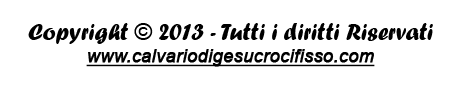 